המסע אל העצמי                                                 ביקורת על הספר / יורם בילו
רות נצר
מודן

מסע אל העצמי הוא מורה דרך להכרת התהליך הפסיכולוגי-רוחני של התפתחות הנפש, כפי שהוא משתקף בחלומות, בתהליך הפסיכותרפיה וביחסי מטפל-מטופל. הספר מתווך בשפה ברורה בין הסמלים והמיתוסים העתיקים לבין עולמו הרוחני-תרבותי של האדם בן ימינו.
האלכימיה עסקה בחקר השינויים המתחוללים בחומרים הכימיים ובחומרי הנפש. יונג גילה את המשמעות הסמלית של אלכימיית הנפש שנועדה לקדם את ההתפתחות העצמית. האלכימאים תיארו את השלבים השונים של ה´עבודה הגדולה´ שהאדם צריך להשקיע כדי שיתחוללו בנפשו שינויי המרפא המיוחלים.

האלכימאים רצו להפוך את חומרי הגלם הנחותים של הנפש לאיכויות נעלות. הם חיפשו את ´אבן החכמים´, ´הגביע´, ה´פניקס´, ´הזהב´ ו´עץ החיים´, שמסמלים, בעבר כמו בהווה, את החומרים הנעלים של הנפש, את איחוד הניגודים, ואת המימוש העצמי.
"מסע אל העצמי" מביא את הסמלים של אלכימיית הנפש כפי שהם מופיעים בתורות שונות, במיתוסים, בשמאניזם, בטארוט, במיסטיקה, בטקסי חניכה, ובאמנות. התייחסות מיוחדת מוענקת למקומה של האישה באלכימיה. והכל מלווה בציורים עתיקים מופלאים כשפרשנות לצידם.

".ספרה של רות נצר ראוי להערכה מיוחדת, והוא מיועד לחנוך את הקורא אל החשיבה הסמלית-מיתית של העולם הקדום, בשפה ברורה ונהירה, כדי שיוכל לזהות את הופעתם של התהליכים הסמליים במסע חייו. הספר מקיים להפליא את אשר יועד לו, ותרמו לכך בוודאי שני גורמים: נסיונה העשיר של המחברת בטיפול פסיכולוגי, ורגישותה הרבה לניואנסים הדקים של הנפש והלשון המתבטאת גם בשירתה, והדבר ניכר גם במקום הרב המוקדש בספרה להשתקפות מוטיבים אלכימיים בספרות, לרבות הספרות העברית" – פרופ´ אבנר טריינין.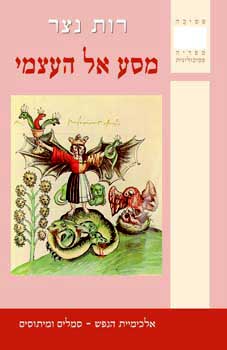 
רות נצר היא פסיכולוגית קלינית-יונגיאנית, אמנית, מבקרת וחוקרת ספרות ומשוררת. כתבה שישה ספרי שירה, שעליהם זכתה בשלשה פרסים ספרותיים.